حديث شريف عن المعلم للإذاعة المدرسيةتتضمَّن الإذاعة المدرسية غالبًا فقرة حديث شريف، يتم خلالها قراءة واحد من أحاديث رسول الله صلى الله عليه وسلم، ويتمُّ في معظم الأحيان اختيار حديث يتوافق مع موضوع الإذاعة المدرسية والمناسبة التي تقام من أجله، ويعدُّ حديث من سلك طريقًا يلتمس فيه علمًا من أشهر الأحاديث الشريفة في العلم وطلب العلم، وفيما يأتي حديث شريف عن المعلم في الإذاعة المدرسية:عن أبي الدرداء رضي الله عنه أنَّ رسول الله صلى الله عليه وسلم قال: "من سلك طريقًا يطلبُ فيه علمًا، سلك اللهُ به طريقًا من طرقِ الجنةِ، وإنَّ الملائكةَ لتضعُ أجنحتَها رضًا لطالبِ العِلمِ ، وإنَّ العالِمَ ليستغفرُ له من في السماواتِ ومن في الأرضِ ، والحيتانُ في جوفِ الماءِ ، وإنَّ فضلَ العالمِ على العابدِ كفضلِ القمرِ ليلةَ البدرِ على سائرِ الكواكبِ ، وإنَّ العلماءَ ورثةُ الأنبياءِ ، وإنَّ الأنبياءَ لم يُورِّثُوا دينارًا ولا درهمًا ، ورَّثُوا العِلمَ فمن أخذَه أخذ بحظٍّ وافرٍ".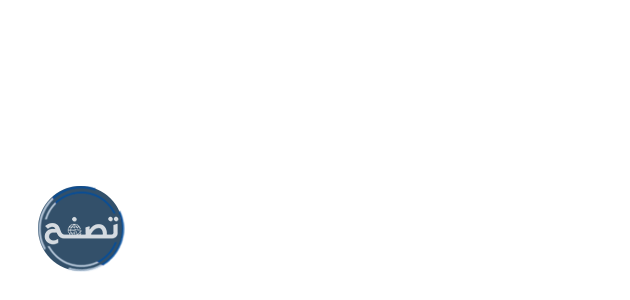 